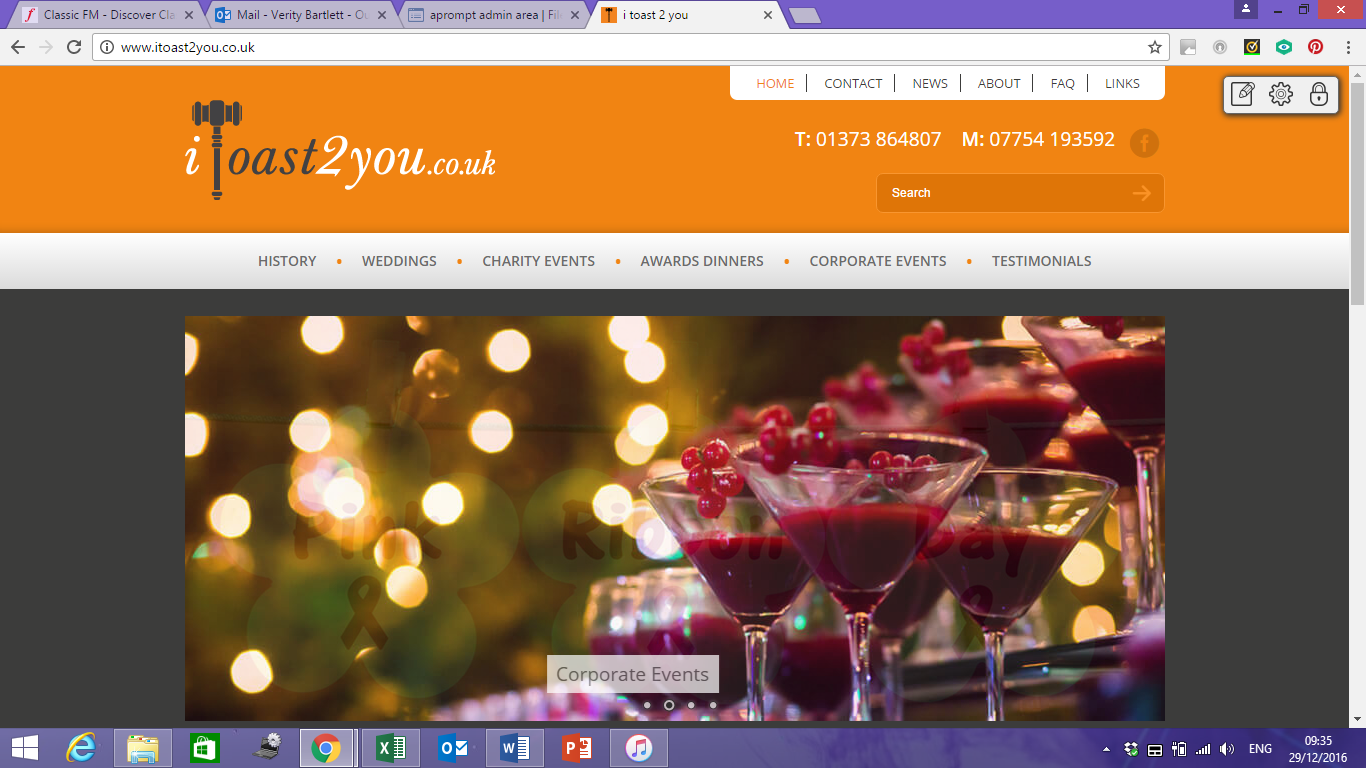 Your Essential Wedding Venue QuestionsVenue LogisticsAvailability & BookingCatering & BarDecorationPhotographyEntertainmentDocuments & LiaisonNotes:**You should be looking for a Phonographic Performance Limited Licence (PPL) and a Performing Rights Society (PRS) licence.  These allow venues to have live and recorded music.  If they don’t have one, you can’t have music, it’s basically as simple as that.QuestionYour commentsWe have (XXX) guests, is your venue big enoughHow much on site accommodation do you haveCan I get a discount if we book (X) roomsWhat would be the check in/out times for guests on the day of the WeddingCheck in from:                          Check out by: Can guests book extra nights at their own expenseDo you provide a complimentary bridal suite for the Honeymoon nightCan we book the bridal suite the night before the wedding and how much is itDo you have ground floor rooms for disabled guestsCan disabled guests park close to the venue for drop off & pick upDo you have a lift suitable for disabled guestsAre there disabled toilet facilities near the Ceremony and/or Wedding Breakfast roomsMake sure you view these if this is relevant to you.Can non-staying guests leave their cars overnight and collect the following dayWill there be any other weddings or large parties on that day before or at the same time as mineCan we hold our ceremony hereQuestionYour commentsWe only want this venue, how far in advance do we have to book. This may vary according to the time of year, and day of the week (Saturdays are booked very quickly)Do you offer discounts for ‘quiet periods’When would you need my deposit to guarantee the date and booking.When would you need the balance of the bookingIs VAT included in the final costWe would like several different rooms, can you break down the cost for meThink of: Ceremony Room; Officiants room; Wedding Breakfast; Gift storage, cloakroom, Crèche, evening reception; entertainment changing space;What are the cancellation/postponement termsHow soon would you need my guest list, and how late can I leave any changesQuestionYour commentsDo you have on site caterers, and if so do we have to use them or can we use our ownWe’re hiring our own caterer, what facilities will they have access to Consider: Commercial kitchen facilities & equipment, crockery, cutlery, glassware, table linen, napkins, water source, powerWould our caterer be responsible for the cleaning of all facilities and equipment usedWhat food options can we haveConsider: Full sit down meal, hot station buffet, finger buffet also small children’s mealsWe’d like a food option for the evening reception, can you accommodate thisHow soon after booking can you supply menu options, & can we make suggestionsConsider guests with vegetarian, vegan, halal requirements as well as allergies (e.g. nuts) and gluten intolerance.We’d like a taster meal, when can we book thisDo you supply a cake knife and stand & is this an extra costWhat is your guest to staff serving ratioAs a guide there should be around 1 waiter for every 10 guests for a 3 course sit down meal, less for other options. Also consider what they will be wearing if this is important to you.Will you have additional bar staff on top of thisCan we ‘tip’ bar or waiter staff for excellent serviceWhat time does your alcohol licence run untilCan we supply our own alcohol, and if so will you how much is your corkage fee.We’d like to have the option for a free bar and a paid bar, can you provide this.QuestionYour commentsWe want a theme that involves props, can you accommodate thisWhat time can our venue decorators get access to the space(s)We want to use the Wedding Breakfast space for our evening reception, how long will it take the staff to turn the space aroundDo we need to hire in tables, chairs, linen, napkins etcWhat time do we have to be fully ‘clear’ of the rooms we have usedCan we use poppers at the tablesCan we have fireworksCan we have real candlesCan we throw confetti, and how much will you charge us to clean it upDo you have any restrictions on where and how we can display flowersQuestionYour commentsCan you recommend a photographer Can you suggest some good locations around the venue for photos, that we could look atAs our Wedding Breakfast is outside, do you have  an alternative for photos if it’s raining.QuestionYour commentsCan you provide somewhere for our entertainers to change/restDo you have a music performance licence and can we see a copy**(see notes)Do you have any noise limits at the venueDo you have a public-address system for our Toastmaster to useDo you need to see copies of our entertainer’s insurance and test certificates in advanceYour venue may ask for copies of Public Liability, Portable Appliance Testing (PAT) certificates etcWho should our entertainers speak to when they arriveQuestionYour commentsCan we see a copy of your Public Liability InsuranceDo you have a Wedding CoordinatorCan we bring our Toastmaster to a meeting with the Wedding CoordinatorDo you have a ‘Preferred suppliers’ list we could haveDo you need details of our suppliers in advance, and if so whenCan you talk us through your fire evacuation planThis might sound an unlikely one, but it’s still worth knowingIf we have a problem on the day, who do we speak toWe’d like all the details in writing before we pay a deposit, how soon could you do this.The venue T’s & C’s should give most of the ‘if’s & but’s’ but it’s good to get an itemised quote before booking if possible.